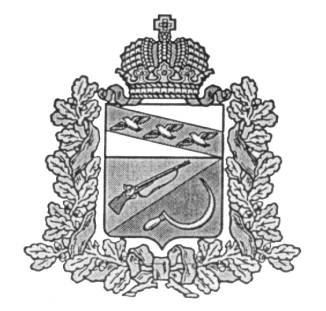 АДМИНИСТРАЦИЯЗАЩИТЕНСКОГО СЕЛЬСОВЕТАЩИГРОВСКОГО РАЙОНА КУРСКОЙ ОБЛАСТИПОСТАНОВЛЕНИЕ от 20 апреля  2021 года                          №   33О проекте отчета об исполнении бюджетамуниципального образования «Защитенский сельсовет» Щигровского района Курской области за 2020 год               В соответствии с Бюджетным кодексом Российской Федерации Администрация Защитенского сельсовета Щигровского района Курской области постановляет:          1. Утвердить проект Решения  «Об утверждении отчета об исполнении бюджета муниципального  образования «Защитенский сельсовет» Щигровского района  Курской области за 2020 год» (с приложениями). 2. Направить проект Решения «Об утверждении отчета об исполнении бюджета муниципального  образования «Защитенский сельсовет» Щигровского района  Курской области за 2020 год»   на утверждение Собрания депутатов Защитенского сельсовета  Щигровского района Курской области
        3. Постановление вступает в силу со дня его подписания.И.о. Главы Защитенского  сельсовета                                        С.Н. Летошникова   ПРОЕКТСОБРАНИЕ ДЕПУТАТОВЗАЩИТЕНСКОГО СЕЛЬСОВЕТАЩИГРОВСКОГО РАЙОНА КУРСКОЙ ОБЛАСТИР Е Ш Е Н И Е «___»_______________ 2020 г.          №   Об утверждении отчета об исполнении бюджетамуниципального образования «Защитенский сельсовет» Щигровского района Курской области за 2020 год           В соответствии со статьями 264.1, 264.5 Бюджетного кодекса Российской Федерации, Федеральным законом от 06.10.2003 года №131-ФЗ "Об общих принципах организации местного самоуправления в Российской Федерации" Собрание депутатов Защитенского сельсовета Щигровского района  Курской области РЕШИЛО:         1. Утвердить отчет об исполнении бюджета муниципального  образования «Защитенский сельсовет» Щигровского района  Курской области за 2020 год по доходам в сумме   5517493,46рублей., по расходам в сумме    5 286 658,31рублей с превышением  доходов  над расходами в сумме   230835,15 руб. и со следующими показателями:1) доходов  бюджета муниципального образования "Защитенский сельсовет" Щигровского района Курской области за 2020 год по кодам классификации доходов бюджета согласно приложению № 1 к настоящему Решению;2) расходов  бюджета муниципального образования "Защитенский сельсовет" Щигровского района Курской области за 2020 год по ведомственной структуре расходов бюджета муниципального образования "Защитенский сельсовет" Щигровского района Курской области согласно приложению № 2 к настоящему Решению;3) расходов бюджета муниципального образования "Защитенский сельсовет" Щигровского района Курской области за 2020 год по разделам и подразделам классификации расходов бюджета согласно приложению № 3 к настоящему Решению;4) источников финансирования дефицита бюджета муниципального образования "Защитенский сельсовет" Щигровского района Курской области за 2020 год по кодам классификации источников финансирования дефицитов бюджета согласно приложению № 4 к настоящему решению.
        2. Решение вступает в силу со дня его официального обнародования. Председатель Собрания депутатов	      Перлик О.Н.Глава Защитенского сельсовета                                             Аралкин В.И.Приложение №1к проекту Решения Собрания депутатов Защитенскогосельсовета Щигровского района Курской областиот «___»_________2019 г. №____Доходы бюджета муниципального образования «Защитенский сельсовет» Щигровского района   Курской области в 2018 году (по кодам классификации доходов  бюджетов) (руб.)Приложение №2к проекту Решения Собрания депутатов Защитенскогосельсовета Щигровского района Курской областиот «___»_________2019 г. №____Расходы  бюджета муниципального образования "Защитенский сельсовет" Щигровского района Курской области за 2019 год по ведомственной структуре расходов бюджета муниципального образования "Защитенский сельсовет" Щигровского района Курской областиПриложение №3к проекту Решения Собрания депутатов Защитенскогосельсовета Щигровского района Курской областиот «___»_________2019 г. №___Распределение расходов бюджета муниципального образования «Защитенский сельсовет» Щигровского района Курской области по разделам, подразделам классификации расходов бюджетов Российской Федерации в 2020 годуПриложение №4к проекту Решения Собрания депутатов Защитенскогосельсовета Щигровского района Курской областиот «___»_________2019 г. №____Источники финансирования дефицита бюджета муниципального образования "Защитенский сельсовет" Щигровского района Курской области за 2019 год по кодам классификации источников финансирования дефицитов бюджета	                                                	   (руб.)НаименованиеКод доходаИсполненоДоходы бюджета - Всего8 50 00000 00 0000 000  5 517 493,46НАЛОГОВЫЕ И НЕНАЛОГОВЫЕ ДОХОДЫ1 00 00000 00 0000 000  2 381 670,46НАЛОГИ НА ПРИБЫЛЬ, ДОХОДЫ1 01 00000 00 0000 000   563 418,87Налог на доходы физических лиц1 01 02000 01 0000 110   563 418,87Налог на доходы физических лиц с доходов, источником которых является налоговый агент, за исключением доходов, в отношении которых исчисление и уплата налога осуществляются в соответствии со статьями 227, 227.1 и 228 Налогового кодекса Российской Федерации1 01 02010 01 0000 110   563 417,68Налог на доходы физических лиц с доходов, полученных от осуществления деятельности физическими лицами, зарегистрированными в качестве индивидуальных предпринимателей, нотариусов, занимающихся частной практикой, адвокатов, учредивших адвокатские кабинеты, и других лиц, занимающихся частной практикой в соответствии со статьей 227 Налогового кодекса Российской Федерации1 01 02020 01 0000 110Налог на доходы физических лиц с доходов, полученных физическими лицами в соответствии со статьей 228 Налогового Кодекса Российской Федерации1 01 02030 01 0000 110    1,19НАЛОГИ НА СОВОКУПНЫЙ ДОХОД1 05 00000 00 0000 000   162 713,19Единый сельскохозяйственный налог1 05 03000 01 0000 110   162 713,19Единый сельскохозяйственный налог1 05 03010 01 0000 110   162 713,19НАЛОГИ НА ИМУЩЕСТВО1 06 00000 00 0000 000  1 623 362,88Налог на имущество физических лиц1 06 01000 00 0000 110   39 081,15Налог на имущество физических лиц, взимаемый по ставкам, применяемым к объектам налогообложения, расположенным в границах сельских поселений1 06 01030 10 0000 110   39 081,15Земельный налог1 06 06000 00 0000 110  1 584 281,73Земельный налог с организаций1 06 06030 00 0000 110  1 158 720,52Земельный налог с организаций, обладающих земельным участком, расположенным в границах сельских поселений1 06 06033 10 0000 110  1 158 720,52Земельный налог с физических лиц1 06 06040 00 0000 110   425 561,21Земельный налог с физических лиц, обладающих земельным участком, расположенным в границах сельских поселений1 06 06043 10 0000 110   425 561,21ДОХОДЫ ОТ ИСПОЛЬЗОВАНИЯ ИМУЩЕСТВА, НАХОДЯЩЕГОСЯ В ГОСУДАРСТВЕННОЙ И МУНИЦИПАЛЬНОЙ СОБСТВЕННОСТИ1 11 00000 00 0000 000   64 175,52Доходы, получаемые в виде арендной либо иной платы за передачу в возмездное пользование государственного и муниципального имущества (за исключением имущества бюджетных и автономных учреждений, а также имущества государственных и муниципальных унитарных предприятий, в том числе казенных)1 11 05000 00 0000 120   64 175,52Доходы от сдачи в аренду имущества, находящегося в оперативном управлении органов государственной власти, органов местного самоуправления, государственных внебюджетных фондов и созданных ими учреждений (за исключением имущества бюджетных и автономных учреждений)1 11 05030 00 0000 120   64 175,52Доходы от сдачи в аренду имущества, находящегося в оперативном управлении органов управления сельских поселений и созданных ими учреждений (за исключением имущества муниципальных бюджетных и автономных учреждений)1 11 05035 10 0000 120   64 175,52ПРОЧИЕ НЕНАЛОГОВЫЕ ДОХОДЫ1 17 00000 00 0000 000-   32 000,00Невыясненные поступления1 17 01000 00 0000 180-   32 000,00Невыясненные поступления, зачисляемые в бюджеты сельских поселений1 17 01050 10 0000 180-   32 000,00БЕЗВОЗМЕЗДНЫЕ ПОСТУПЛЕНИЯ2 00 00000 00 0000 000  3 135 823,00БЕЗВОЗМЕЗДНЫЕ ПОСТУПЛЕНИЯ ОТ ДРУГИХ БЮДЖЕТОВ БЮДЖЕТНОЙ СИСТЕМЫ РОССИЙСКОЙ ФЕДЕРАЦИИ2 02 00000 00 0000 000  2 585 863,00Дотации бюджетам бюджетной системы Российской Федерации2 02 10000 00 0000 150   552 987,00Дотации бюджетам на поддержку мер по обеспечению сбалансированности бюджетов2 02 15002 00 0000 150   243 815,00Дотации бюджетам сельских поселений на поддержку мер по обеспечению сбалансированности бюджетов2 02 15002 10 0000 150   243 815,00Дотации на выравнивание бюджетной обеспеченности из бюджетов муниципальных районов, городских округов с внутригородским делением2 02 16001 00 0000 150   309 172,00Дотации бюджетам сельских поселений на выравнивание бюджетной обеспеченности из бюджетов муниципальных районов2 02 16001 10 0000 150   309 172,00Субсидии бюджетам бюджетной системы Российской Федерации (межбюджетные субсидии)2 02 20000 00 0000 150   341 408,00Субсидии бюджетам субъектов Российской Федерации (муниципальных образований) из бюджета субъекта Российской Федерации (местного бюджета)2 02 29900 00 0000 150   115 385,00Субсидии бюджетам сельских поселений из местных бюджетов2 02 29900 10 0000 150   115 385,00Прочие субсидии2 02 29999 00 0000 150   226 023,00Прочие субсидии бюджетам сельских поселений2 02 29999 10 0000 150   226 023,00Субвенции бюджетам бюджетной системы Российской Федерации2 02 30000 00 0000 150   86 843,00Субвенции бюджетам на осуществление первичного воинского учета на территориях, где отсутствуют военные комиссариаты2 02 35118 00 0000 150   86 843,00Субвенции бюджетам сельских поселений на осуществление первичного воинского учета на территориях, где отсутствуют военные комиссариаты2 02 35118 10 0000 150   86 843,00Иные межбюджетные трансферты2 02 40000 00 0000 150  1 604 625,00Межбюджетные трансферты, передаваемые бюджетам муниципальных образований на осуществление части полномочий по решению вопросов местного значения в соответствии с заключенными соглашениями2 02 40014 00 0000 150  1 604 625,00Межбюджетные трансферты, передаваемые бюджетам сельских поселений из бюджетов муниципальных районов на осуществление части полномочий по решению вопросов местного значения в соответствии с заключенными соглашениями2 02 40014 10 0000 150  1 604 625,00ПРОЧИЕ БЕЗВОЗМЕЗДНЫЕ ПОСТУПЛЕНИЯ2 07 00000 00 0000 000   549 960,00Прочие безвозмездные поступления в бюджеты сельских поселений2 07 05000 10 0000 150   549 960,00Прочие безвозмездные поступления в бюджеты сельских поселений2 07 05030 10 0000 150   549 960,00Наименование показателяРЗПРЦСРВР2019 год (тыс руб.)1234567Всего  5 286 658,31Общегосударственные вопросы0010 100  2 135 609,76 Функционирование высшего должностного лица субъекта Российской Федерации и муниципального образования0010 10 2   363 887,30Обеспечение функционирования главы муниципального образования0010 10 271 000 00000   363 887,30Глава муниципального образования0010 10 271 100 00000   363 887,30Обеспечение деятельности и выполнение функций органов местного самоуправления0010 10 271 100С1402   363 887,30Расходы на выплаты персоналу в целях обеспечения выполнения функций государственными (муниципальными) органами, казенными учреждениями, органами управления государственнымивнебюджетными фондами0010 10 271 100С1402100   363 887,30Функционирование Правительства Российской Федерации, высших исполнительных органов государственной власти субъектов Российской Федерации, местных администраций0010 10 4   701 086,08Обеспечение функционирования местных администраций0010 1 0 473 000 00000   701 086,08Обеспечение деятельности администрации муниципального образования0010 10 473 100 00000   701 086,08Обеспечение деятельности и выполнение функций органов местного самоуправления0010 10 473 100 С1402   701 086,08Расходы на выплаты персоналу в целях обеспечения выполнения функций государственными (муниципальными) органами, казенными учреждениями, органами управления государственнымивнебюджетными фондами0010 10 473 100 С14021 00   690 574,05Закупка товаров, работ и услуг для обеспечения государственных (муниципальных) нужд0010 10 473 100 С14022 00    9412,00Иные бюджетные ассигнования0010 10 473 100 С14028 00 1100,03Обеспечение деятельности финансовых, налоговых и таможенных органов и органов финансово(финансово-бюджетного) надзора0010 10 633,000Не программная деятельность органов местного самоуправления0010 10 6770 00 0000033000Не программные расходы органов местного самоуправления0010 10 6772 00 0000033000Переданные полномочия по осуществлению внешнего финансового контроля в муниципальном образовании «Защитенский сельсовет» Щигровского района Курской области0010 10 6772 00П1484Иные межбюджетные трансферты0010 10 6772 00П148450033000Другие общегосударственные вопросы0010 11 394,835501 037 636,38Муниципальная программа «Развитие муниципальной службы в муниципальном образовании «Защитенский сельсовет» Щигровского района Курской области на 2017-2019 годы»0010 11 309 000 0000010000,00Подпрограмма  «Реализация мероприятий, направленных на развитие муниципальной службы» муниципальной программы «Развитие муниципальной службы в муниципальном образовании «Защитенский сельсовет» Щигровского района Курской области на 2017-2019 годы»0010 11 309 1 00 0000010000,00 Подготовка кадров муниципальной службы0010 11 309 101 0000010000,00Мероприятия, направленные на развитие муниципальной службы0010 11 309 101 С143710000,00Закупка товаров, работ и услуг для обеспечения государственных (муниципальных) нужд0010 11 309 101 С14372 0010000,00Муниципальная программа «Комплекс мер по профилактике правонарушений на территории  Защитенского сельсовета на 2017-2019 годы0010 11 312 000 000002000,00Подпрограмма Комплекс мер по профилактике правонарушений на территории  Знаменского сельсовета на 2017-2019 годы0010 11 312 200 000002000,00Создание  условий, направленных на предупреждение правонарушений0010 11 312 201 000002000,00Реализация мероприятий, направленных на обеспечение правопорядка на территории муниципального образования0010 11 312 201 С14352000,00Закупка товаров, работ и услуг для обеспечения государственных (муниципальных) нужд0010 11 312 201 С14352002000,00Муниципальная программа«Развитие и укрепление материально-технической базы муниципального образования « Защитенский сельсовет» Щигровского района Курской области на  2017-2020 годы»0010 11 318 000 00000  930940,72Подпрограмма «Материально-техническое обеспечение учреждений и формирование имиджа Знаменского сельсовета Щигровского района Курской области на 2017-2020 годы»0010 11 318 100 00000930940,72 Обеспечение деятельности муниципальных учреждений0010 11 318 101 00000930940,72Расходы на обеспечение деятельности (оказание услуг) муниципальных учреждений0010 11 318 101 С1401 930940,72Расходы на выплаты персоналу в целях обеспечения выполнения функций государственными (муниципальными) органами, казенными учреждениями, органами управления государственными внебюджетными  фондами0010 11 318 101 С1401100555983,48Закупка товаров, работ и услуг для обеспечения государственных (муниципальных) нужд0010 11 318 101 С1401200370094,45Иные бюджетные ассигнования0010 11 318 101 С14018004862,59Программа по противодействию экстремизму и профилактики терроризма в муниципальном образовании «Защитенский сельсовет»  Щигровского района Курской области на 2017-2019 годы»0010 11 3 21 000 000001000,00Подпрограмма по противодействию экстремизму и профилактики терроризма в муниципальном образовании «Защитенский сельсовет»  Щигровского района Курской области на 2017-2019 годы»0010 11 321 100 000001000,00 Создание условий  по противодействию экстремизму и профилактике терроризма в муниципальном образовании «Защитенский сельсовет» Щигровского  района Курской области0010 11 321 101 000001000,00Реализация мероприятий , направленных на обеспечение порядка по противодействию экстремизму и профилактике терроризма на территории муниципального образования0010 11 321 101 С14351000,00Закупка товаров, работ и услуг для обеспечения государственных (муниципальных) нужд0010 11 321 101 С14352001000,00Реализация  функций, связанных с общегосударственным управлением0010 11376 000 0000072,776Выполнение других обязательств органа местного самоуправления0010 11376 100 0000072,776Выполнение других (прочих) обязательств органа местного самоуправления0010 11 376 100 С140472,776Закупка товаров, работ и услуг для обеспечения государственных (муниципальных) нужд0010 11 376 100 С140420019,200Оказание мер социальной поддержки отдельным категориям граждан0010 11 376 100 С140451,800Социальное обеспечение и иные выплаты населению0010 11 376 100 С140432151,800Иные бюджетные ассигнования0010 11 376 100 С14048001776,00Непрограммная деятельность органов местного самоуправления0010 11 377 000 0000020,91966Непрограммные расходы органов местного самоуправления0010 1 1 377 200 0000020,91966Мероприятия в области имущественных отношений0010 1 1 377 200 С146700020,919660010 1 1 377 200 С146720020,91966Национальная оборона0010 20086843,00Мобилизационная и вневойсковая подготовка0010 20 377818Непрограммная деятельность органов местного самоуправления0010 20 377 000 0000086843,00Непрограммные расходы органов местного самоуправления001020377 200 000086843,00Осуществление первичного воинского учета на территориях, где отсутствуют военные комиссариаты0010 20 377 200 5118086843,00Расходы на выплаты персоналу в целях обеспечения выполнения функций государственными (муниципальными) органами, казенными учреждениями, органами управления государственнымивнебюджетными фондами0010 20 377 200 511801 0069077,6669Закупка товаров, работ и услуг для обеспечения государственных (муниципальных) нужд0010 20 377 200 511802 0017765,34Национальная безопасность и правоохранительная деятельность00103001000,00Другие вопросы в области национальной безопасности и правоохранительной деятельности00103101000,00Муниципальная программа «Защита населения и территории от чрезвычайных ситуаций, обеспечение пожарной безопасности и безопасности людей на водных объектах на 2019-2021 годы»001031013 000 000001000,00Подпрограмма «Обеспечение противопожарной безопасности»001031013 200 000001000,00 Обеспечение первичных мер пожарной безопасности в границах населенных пунктов001031013 201 000001000,00Обеспечение первичных мер пожарной безопасности в границах населенных пунктов муниципального образования001031013 201 С14151000,00Закупка товаров, работ и услуг для обеспечения государственных (муниципальных) нужд001031013 201 С14152001000,00Национальная экономика001041042485,00 Дорожное хозяйство (дорожные фонды)001 0 4 0 99360,00Муниципальная программа «Развитие транспортной системы, обеспечение перевозки пассажиров  в Щигровском районе и безопасности дорожного движения»001 0 4 0 977 000 000009360,00 Подпрограмма «Развитие сети автомобильных дорог муниципальной программы «Развитие транспортной системы, обеспечение перевозки пассажиров в Щигровском районе Курской области и безопасности дорожного движения001 0 4 0 9 772 00000009360,00Развитие сети автомобильных дорог общего пользования местного значения001 0 4 0 977201000009630,00Иные межбюджетные трансферты на осуществление полномочий по строительству (реконструкции) автомобильных дорог общего пользования местного значения001 0 40 977201С14249630,00Бюджетные инвестиции в объекты капитального строительства государственной (муниципальной) собственности0010 40 977201П14242009630,00Другие вопросы в области национальной экономики00104 12379,037Муниципальная программа «Обеспечение комфортным жильем и коммунальными услугами граждан в Щигровском районе»00104 1207 000 00000379,037Подпрограмма «Создание условий для обеспечения доступным и комфортным жильем и коммунальными услугами граждан в Щигровском районе» муниципальной программы «Обеспечение комфортным жильем и коммунальными услугами граждан в Щигровском районе»00104 1207 200 00000379,037Осуществление переданных полномочий по реализации мероприятий по разработке документов  территориального планирования и градостроительного зонирования00104 12072 0100000379037Субсидии из областного бюджета бюджетам муниципальных образований по внесению в государственный кадастр недвижимости сведений о границах муниципальных образований и границах населенных пунктов0010 41 20 72011 3600135888,00Закупка товаров, работ и услуг для обеспечения государственных (муниципальных) нужд0010 41 20 72011 3600200135888,00Мероприятия по внесению в государственный кадастр недвижимости сведений о границах муниципальных образований и границах населенных пунктов0010 41 207 201 S360058237,00Закупка товаров, работ и услуг для обеспечения государственных (муниципальных) нужд0010 41 207 201 S3600 20058237,00Иные межбюджетные трансферты на осуществление мероприятий по разработке документов территориального планирования и градостроительного зонирования 001041207201П1416838000,00Закупка товаров, работ и услуг для обеспечения  государственных (муниципальных) нужд001041207201П1416200838000,00Программа «Развитие субъектов малого и среднего предпринимательства в Защитенском  сельсовете Щигровского района на 2018-2020 годы»00104 1215 000 000001000,00Подпрограмма "Поддержка субъектов малого и среднего предпринимательства в Защитенском  сельсовете Щигровского района на 2018-2020 годы»00104 1215 100 000001000,00Обеспечение малого и среднего предпринимательства, популяризация предпринимательской деятельности00104 1215 101 000001000,00Обеспечение условий для развития малого и среднего предпринимательства на территории муниципального образования00104 1215 101 С14051000,00Закупка товаров, работ и услуг для обеспечения государственных (муниципальных) нужд00104 1215 101 С14052001000,00Жилищно-коммунальное хозяйство0010 51031694,63Коммунальное хозяйство0010 500572500,00Муниципальная программа «Охрана окружающий среды» Щигровского района Курской области»00105027700000000540000,00Подпрограмма «Экология и чистая вода Щигровского района Курской области» муниципальной программы «Охрана окружающей среды Щигровского района Курской области»00105027720000000540000,00Осуществление переданных полномочий по обеспечению населения экологически чистой питьевой водой00105027720000000540000,00Иные межбюджетные трансферты на осуществление полномочий пообеспечению населения экологически чистой питьевой водой0010 50277200П1417540000,00Иные межбюджетные трансферты на осуществление полномочий пообеспечению населения экологически чистой питьевой водой001050277200П1417540000,00Закупка товаров, работ и услуг для обеспечения государственных (муниципальных) нужд001050277200П1417200540000,00Бюджетные инвестиции  в объекты  капитального строительства государственной (муниципальной0 собственности001050277200П141720032500,00Закупка товаров, работ и услуг для обеспечения государственных (муниципальных) нужд001050277200П142720032500,00Благоустройство 0010 50 3  1031694,63Муниципальная программа «Обеспечение доступным и комфортным жильем и коммунальными услугами граждан в муниципальном образовании «Защитенский сельсовет» Щигровского района Курской области на 2017-2020 годы»0010 50 307 300 00000142187,22Подпрограмма «Обеспечение качественными услугами ЖКХ населения муниципальном образовании «Защитенский сельсовет» Щигровского района Курской области муниципальной программы «Обеспечение доступным и комфортным жильем и коммунальными услугами граждан в муниципальном образовании «Защитенский сельсовет» Щигровского района Курской области на 2017-2020 годы»0010 50 307 300 С1433142187,22Благоустройство территории0010 50 307 300 С1433142187,22Мероприятия по благоустройству0010 50 307 300 С1433142187,22Закупка товаров, работ и услуг для обеспечения государственных (муниципальных) нужд0010 50 307 300 С14332 00142187,22Муниципальная программа « Организация и содержание мест захоронения в Защитенском сельском поселении» на 2019-2023 годы»00105 0325 000 00000  200271,41Подпрограмма «Организация и содержание мест захоронения в Защитенском сельсовете» на 2019-2023 годы»001050325 100 00000200271,41Благоустройство мест захоронения (кладбищ) на территории поселения001050325 101 00000200271,41Мероприятия по благоустройству001050325 101 С1433200271,41Закупка товаров, работ и услуг для обеспечения государственных (муниципальных) нужд001050325 101 С1433800200271,41Культура, кинематография0010 8 00941,219952293,97Культура0010 80 1952293,97Муниципальная программа «Развитие культуры в муниципальном образовании «Защитенский сельсовет» Щигровского района курской области на 2017-2020 годы»0010 80 101 000 00000952293,97Подпрограмма «Искусство» муниципальной программы «Развитие культуры в муниципальном образовании «Защитенский сельсовет» Щигровского района курской области на 2017-2020 годы»0010 80 101 100 00000952293,97Сохранение и развитие культуры муниципального образования «Защитенский сельсовет» Щигровского района курской области0010 80 101 101 00000952293,97Расходы на обеспечение деятельности (оказание услуг) муниципальных учреждений0010 80 101 101 С1401646,04814Закупка товаров, работ и услуг для обеспечения государственных (муниципальных) нужд0010 80 101 101 С14012 00452306,84Иные бюджетные ассигнования0010 80 101 101 С14018 00611,45Субсидии местным бюджетам на заработную плату и начисления на выплаты по оплате труда работников учреждений культуры муниципальных образований, городских и сельских поселений001080101 101 13330 226023,00Заработная плата и начисления на выплаты по оплате труда работников учреждений культуры муниципальных образований городских и сельских поселений001080101 101 13330 100226023,00Расходы на выплаты персоналу в целях обеспечения выполнения функций государственными (муниципальными) органами, казенными учреждениями, органами управления государственнымивнебюджетными фондами0010 80 101 101 S3330273352,00Расходы местного бюджета на заработную плату и начисления на выплаты по оплате труда работников учреждений культуры муниципальных образований, городских и сельских поселений в части софинансирования расходных обязательств 0010 80 101 101 S33301 00273352,68Социальная политика0011 00 036731,95Пенсионное обеспечение0011 00 136731,95Муниципальная программа «Социальная поддержка граждан Защитенского сельсовета Щигровского района курской области на 2015-2020 годы»0011 00 102 000 0000036731,95Подпрограмма «Развитие мер социальной поддержки отдельных категорий граждан» муниципальной программы «Социальная поддержка граждан Защитенского сельсовета Щигровского района Курской области на 2015-2020 годы»0011 00 102 200 0000036731,95Основное мероприятие «Оказание мер социальной поддержки отдельным категориям граждан»001100102 2010000036731,95Выплата пенсий за выслугу лет и доплат к пенсиям муниципальных служащих 0011 00 102 201 С144536731,95Социальное обеспечение и иные выплаты населению0011 00 102 201 С14453 0036731,95Наименование показателяРЗПРКассовое исполнение (руб.)1347Администрация Защитенского сельсовета Щигровского района Курской области         5286658,31Общегосударственные вопросы0 10 0         2135609,76 Функционирование высшего должностного лица субъекта Российской Федерации и муниципального образования0 10 2        363887,30Функционирование Правительства Российской Федерации, высших исполнительных органов государственной власти субъектов Российской Федерации, местных администраций0 10 4       701086,08Обеспечение деятельности финансовых, налоговых, таможенных органов и органов финансового (финансово-бюджетного) надзора0 10 633000,00Другие общегосударственные вопросы0 11 3         1037636,38Национальная оборона0 20 0            86843,00Мобилизационная и вневойсковая подготовка0 20 3             86843,00Национальная безопасность и правоохранительная деятельность0 30 0            1000,00Другие вопросы в области национальной безопасности и правоохранительной деятельности0 31 0              1000,00Национальная экономика040 0             1042485,00Дорожное хозяйство (дорожные фонды)0409            9360,00Другие вопросы в области национальной экономики0 412                 1033125,00Жилищно-коммунальное хозяйство0 50 0           1031694,63Коммунальное хозяйство0502572500,00Благоустройство 0 50 3          459194,63Культура, кинематография0 8 0 0           952293,97Культура0 80 1           952293,97Социальная политика1 00 0           36731,95Пенсионное обеспечение1 00 1           36731,95НаименованиеКод источника финансирования по бюджетной классификацииИсполненоИсточники финансирования дефицита бюджета - всего90 00 00 00 00 0000 000   480 799,44Изменение остатков средств01 00 00 00 00 0000 00А   480 799,44Увеличение остатков средств, всего01 00 00 00 00 0000 500-  4 659 428,08увеличение остатков средств01 05 00 00 00 0000 500-  4 659 428,08Увеличение прочих остатков средств бюджетов01 05 02 00 00 0000 500-  4 659 428,08Увеличение прочих остатков денежных средств бюджетов01 05 02 01 00 0000 510-  4 659 428,08Увеличение прочих остатков денежных средств бюджетов сельских поселений01 05 02 01 10 0000 510-  4 659 428,08Уменьшение остатков средств, всего01 00 00 00 00 0000 600  5 140 227,52уменьшение остатков средств01 05 00 00 00 0000 600  5 140 227,52Уменьшение прочих остатков средств бюджетов01 05 02 00 00 0000 600  5 140 227,52Уменьшение прочих остатков денежных средств бюджетов01 05 02 01 00 0000 610  5 140 227,52Уменьшение прочих остатков денежных средств бюджетов сельских поселений01 05 02 01 10 0000 610  5 140 227,52